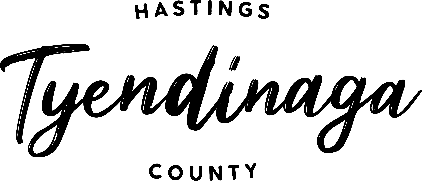 Declaration of Compliance- COVID-19Individual Name (Print) : _________________________________________________________________Individual’s Parent/Guardian (if the individual is younger than 18 years old): _______________________Email: _______________________________________________________________________________Telephone: ___________________________________________________________________________All individuals entering the Facilities must comply with this declaration.Tyendinaga Township and its affiliated leagues, teams, user groups, etc. require the disclosure of exposure or illness to safeguard the health and safety of all participants and limit the further spread of COVID-19. This Declaration of Compliance will be kept safely, and personal information will not be disclosed unless as required by law or with your consent. An individual (or the individual’s parent/guardian, if the individual is younger than 18 years of age) who is unable to agree to the terms outlined in this document is not permitted to enter the Township of Tyendinaga’s Facilities or participate in any activities, programs, or services on Township property. I, the undersigned being the individual named above and the individual’s parent/guardian (if the individual is younger than 18 years of age), hereby acknowledge and agree to the terms outlined in this document:The novel coronavirus, COVID-19, has been declared a worldwide pandemic by the World Health Organization and COVID-19 is extremely contagious. The Township has put in place preventative measures to reduce the spread of COVID-19 and requires all individuals (or their parent/guardian, when applicable) to adhere to the compliance standards described in this document. The individual has not been diagnosed with COVID-19. OR if the individual was diagnosed with COVID-19, the individual was cleared as noncontagious by provincial or public health authorities. The individual has not been exposed to a person with a confirmed or suspected case of COVID-19. OR if the individual was exposed to a person with a confirmed or suspected case of COVID-19, the date of exposure was more than 14 days prior to the date this Declaration of Compliance was signed, or the individual has tested negative for COVID-19 since the date of exposure. The individual is attending or participating voluntarily and understands the risks associated with COVID-19. The individual (or the individual’s parent/guardian, on behalf of the individual (when applicable)) acknowledges reading and signing the Assumption of Risk/Wavier of Liability form.The individual has not, nor has anyone in the individual’s household, experienced any signs or symptoms of COVID-19 in the last 14 days (including fever, new or worsening cough, fatigue, chills and body aches, respiratory illness, difficulty breathing, nausea, vomiting or diarrhea, pink eye, or loss of taste or smell). If the individual experiences, or if anyone in the individual’s household experiences, any signs or symptoms of COVID-19 after submitting this Declaration of Compliance, the individual will immediately isolate, notify the Township, and not attend any of the Township’s facilities, activities, programs or services until at least 14 days have passed since those symptoms were last experienced. The individual has not, nor has any member of the individual’s household, travelled to or had a lay-over in any country outside Canada in the past 14 days. If the individual travels, or if anyone in the individual’s household travels, after submitting this Declaration of Compliance, the individual will not attend any of the Township’s facilities, activities, programs or services until at least 14 days have passed since the date of return. The individual is following recommended guidelines, including but not limited to practicing physical distancing, trying to maintain separation of six feet from others, adhering to recognized hygiene best practices, and otherwise limiting exposure to COVID-19. The individual will follow the safety, physical distancing, and hygiene protocols of the Township. This document will remain if effect until the Township, per the direction of the provincial government and provincial and local public health authorities, determines that the acknowledgements in this Declaration of Compliance are no longer required. The Township may remove the individual from participation in the activities, programs, or services of the Township at any time and for any reason if the Township believes, in its sole discretion, that the individual is no longer in compliance with any of the standards described in this document.Signature: ______________________________________     Date: ____________________________Signature: ______________________________________     Date: ____________________________Parent/Guardian (if the individual is younger than 18 years old)